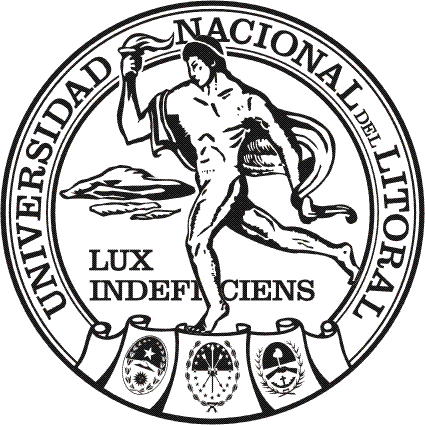 EXAMEN DE LECTOCOMPRENSIÓN EN IDIOMA INGLÉS PARA CARRERAS DE POSGRADO DE LA UNLConvocatoria DICIEMBRE  2021Modalidad VIRTUALDestinatarios:Estudiantes de carreras de posgrado  de la UNL que deban obligatoriamente acreditar el idioma inglés como idioma extranjero.Costo: No arancelado para estudiantes de la Universidad Nacional del Litoral. *Los estudiantes de otras Casas de Estudios deberán abonar derecho de examen. Procedimiento y agenda tentativa de trabajo:-A partir del lunes 8 hasta el 17 de noviembre: inscripción de los estudiantes accediendo a http://www.unlvirtual.edu.ar/No se aceptarán inscripciones luego del miércoles 17 de noviembre.-Martes 23 de noviembre: los estudiantes inscriptos recibirán por correo electrónico la confirmación a la inscripción y la clave de automatriculación para el espacio de examinación habilitado a tal fin en la plataforma https://entornovirtual.unl.edu.ar/Se ofrecerá una clase de consulta que se publicará en el ambiente virtual del examen. -Miércoles 24 de noviembre: EXAMEN ESCRITO. El examen estará habilitado para los estudiantes matriculados desde las 5 pm hasta las 7 pm. Los candidatos deberán conectarse al Zoom a las 16.30 hs y acreditar identidad con el DNI. Nota: La cámara debe permanecer encendida el tiempo que dure el examen. -Miércoles 1 y jueves 2 de diciembre: los estudiantes que aprueben la instancia escrita realizarán el EXAMEN ORAL. Franja horaria de 5 pm a 7 pm.Nota: La modalidad virtual incluye para su validación una instancia de defensa oral que en situaciones ordinarias no se requiere en la modalidad presencial.La profesora proyectará un Resumen/Abstract al estudiante. Luego de 10 minutos de lectura el alumno responderá las preguntas de la docente. Tiempo estimado del examen oral: 20 minutos.-Viernes 10 de diciembre: envío de notas y resultados finales. Consultas a: capacitacionidiomasunl@gmail.com